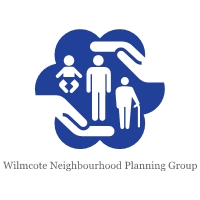 Thank you to all those residents that attended our open meeting on the 26th June. The turnout demonstrates what a wonderful community spirit we have and hopefully we communicated as a village how we can all actively be involved in the future of Wilmcote and Pathlow.As discussed the questionnaire will be arriving shortly. This document is highly important and vital for all to complete.The website is updated regularly and holds copies of all activities and meetings. Along with our facebook page we aim to ensure that all residents are kept up to speed. Hard copies of all documents are kept in the village shop.www.wilmcotepc.co.uk/wilmcoteneighbourhoodplanninggroupfollow us on facebook wilmcoteneighbourhoodplanninggroup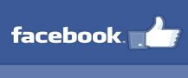 or email wnpg@wilmcotepc.co.uk